ΠΕΡΙΓΡΑΦΗ ΠΡΟΤΕΙΝΟΜΕΝΟΥ ΘΕΜΑΤΟΣ ΔΙΠΛΩΜΑΤΙΚΗΣ ΕΡΓΑΣΙΑΣ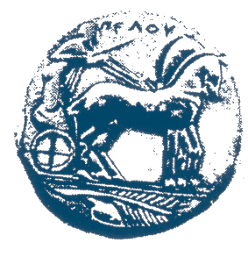 ΕΛΛΗΝΙΚΗ ΔΗΜΟΚΡΑΤΙΑΠΑΝΕΠΙΣΤΗΜΙΟ ΠΕΛΟΠΟΝΝΗΣΟΥ    Σχολη: ΜΗΧΑΝΙΚΩΝΤμημα: ΗΛΕΚΤΡΟΛΟΓΩΝ ΜΗΧΑΝΙΚΩΝ & ΜΗΧΑΝΙΚΩΝ ΥΠΟΛΟΓΙΣΤΩΝΔιεύθυνση: Μ. Αλεξάνδρου 1, Τηλ.:2610 - 369236, fax: 2610-369193Τίτλος:    Πλατφόρμα Συμμετοχής της ΚοινότηταςΤίτλος:    Πλατφόρμα Συμμετοχής της ΚοινότηταςΤίτλος:    Πλατφόρμα Συμμετοχής της ΚοινότηταςΤίτλος:    Πλατφόρμα Συμμετοχής της ΚοινότηταςΕπιβλέπων: e-mail:Άτομα1 Στόχοι:  Να δημιουργηθεί ηλεκτρονική πλατφόρμα κοινοτικής αλληλεπίδρασης.Θα αποτελείται από χρήστες που θα μπορούν να δημιουργήσουν ομάδες, όπου άλλοι χρήστες μπορούν να εγγράφονται και να λαμβάνουν  ανακοινώσεις, να σχολιάζουν και να λαμβάνουν αποφάσεις σε κοινοτικό επίπεδο.Στόχοι:  Να δημιουργηθεί ηλεκτρονική πλατφόρμα κοινοτικής αλληλεπίδρασης.Θα αποτελείται από χρήστες που θα μπορούν να δημιουργήσουν ομάδες, όπου άλλοι χρήστες μπορούν να εγγράφονται και να λαμβάνουν  ανακοινώσεις, να σχολιάζουν και να λαμβάνουν αποφάσεις σε κοινοτικό επίπεδο.Στόχοι:  Να δημιουργηθεί ηλεκτρονική πλατφόρμα κοινοτικής αλληλεπίδρασης.Θα αποτελείται από χρήστες που θα μπορούν να δημιουργήσουν ομάδες, όπου άλλοι χρήστες μπορούν να εγγράφονται και να λαμβάνουν  ανακοινώσεις, να σχολιάζουν και να λαμβάνουν αποφάσεις σε κοινοτικό επίπεδο.Στόχοι:  Να δημιουργηθεί ηλεκτρονική πλατφόρμα κοινοτικής αλληλεπίδρασης.Θα αποτελείται από χρήστες που θα μπορούν να δημιουργήσουν ομάδες, όπου άλλοι χρήστες μπορούν να εγγράφονται και να λαμβάνουν  ανακοινώσεις, να σχολιάζουν και να λαμβάνουν αποφάσεις σε κοινοτικό επίπεδο.Αντικείμενο: Κατασκευή  πλατφόρμας,Την χρήση της NodeJS και Express frameworks της γλώσσας προγραμματισμού JavaScript για το backend ReactJS framework της γλώσσας προγραμματισμού JavaScript για το frontendMongoDB βάση δεδομένων για την διαχείριση των δεδομένων Αντικείμενο: Κατασκευή  πλατφόρμας,Την χρήση της NodeJS και Express frameworks της γλώσσας προγραμματισμού JavaScript για το backend ReactJS framework της γλώσσας προγραμματισμού JavaScript για το frontendMongoDB βάση δεδομένων για την διαχείριση των δεδομένων Αντικείμενο: Κατασκευή  πλατφόρμας,Την χρήση της NodeJS και Express frameworks της γλώσσας προγραμματισμού JavaScript για το backend ReactJS framework της γλώσσας προγραμματισμού JavaScript για το frontendMongoDB βάση δεδομένων για την διαχείριση των δεδομένων Αντικείμενο: Κατασκευή  πλατφόρμας,Την χρήση της NodeJS και Express frameworks της γλώσσας προγραμματισμού JavaScript για το backend ReactJS framework της γλώσσας προγραμματισμού JavaScript για το frontendMongoDB βάση δεδομένων για την διαχείριση των δεδομένων Η εργασία περιλαμβάνειΣχεδιασμό και ανάπτυξη συστήματοςΘεωρητική μελέτηΗ εργασία περιλαμβάνειΣχεδιασμό και ανάπτυξη συστήματοςΘεωρητική μελέτηΗ εργασία περιλαμβάνειΣχεδιασμό και ανάπτυξη συστήματοςΘεωρητική μελέτηΗ εργασία περιλαμβάνειΣχεδιασμό και ανάπτυξη συστήματοςΘεωρητική μελέτηΣχετιζόμενα ΜαθήματαΠρωτεύοντα: Προγραμματισμός διαδικτύουΑντικειμενοστραφής ΠρογραμματισμόςΔευτερεύοντα: Συστήματα Διαχείρισης Δεδομένων Ψηφιακή Κοινωνία και Οικονομία Σχετιζόμενα ΜαθήματαΠρωτεύοντα: Προγραμματισμός διαδικτύουΑντικειμενοστραφής ΠρογραμματισμόςΔευτερεύοντα: Συστήματα Διαχείρισης Δεδομένων Ψηφιακή Κοινωνία και Οικονομία Σχετιζόμενα ΜαθήματαΠρωτεύοντα: Προγραμματισμός διαδικτύουΑντικειμενοστραφής ΠρογραμματισμόςΔευτερεύοντα: Συστήματα Διαχείρισης Δεδομένων Ψηφιακή Κοινωνία και Οικονομία Σχετιζόμενα ΜαθήματαΠρωτεύοντα: Προγραμματισμός διαδικτύουΑντικειμενοστραφής ΠρογραμματισμόςΔευτερεύοντα: Συστήματα Διαχείρισης Δεδομένων Ψηφιακή Κοινωνία και Οικονομία Υποχρεώσεις Παρουσίας: ΟΧΙΥποχρεώσεις Παρουσίας: ΟΧΙΥποχρεώσεις Παρουσίας: ΟΧΙΥποχρεώσεις Παρουσίας: ΟΧΙ